附件 中国科学院2020年度信息化应用案例推荐表备注:1、着重强调 2020 年度所取得的贡献、效果和影响，建议以统计数据为主要展现形式，且主要从社会公众接受的角度撰写，避免过多专业语言的描述。2、每个案例提供 1-5 张有显示度的图片，建议选取案例成果的界面图、硬件设施、科研活动场景、产出成果等代表性图片，已获得荣誉或证书，并提供图片名称;图片分辨率>300dpi，或者图片文件大小>2M。3、每个案例字数约 300—500 字，多个案例可自行按顺序编辑。4.数据与亮点说明参考示意图 （内容取自2018年报）关键数据：关键图表: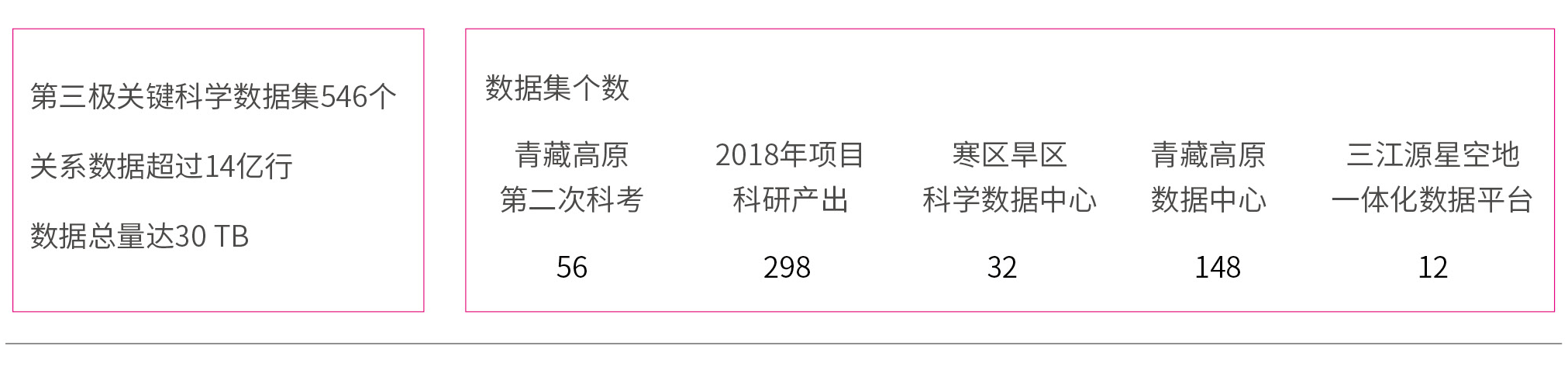 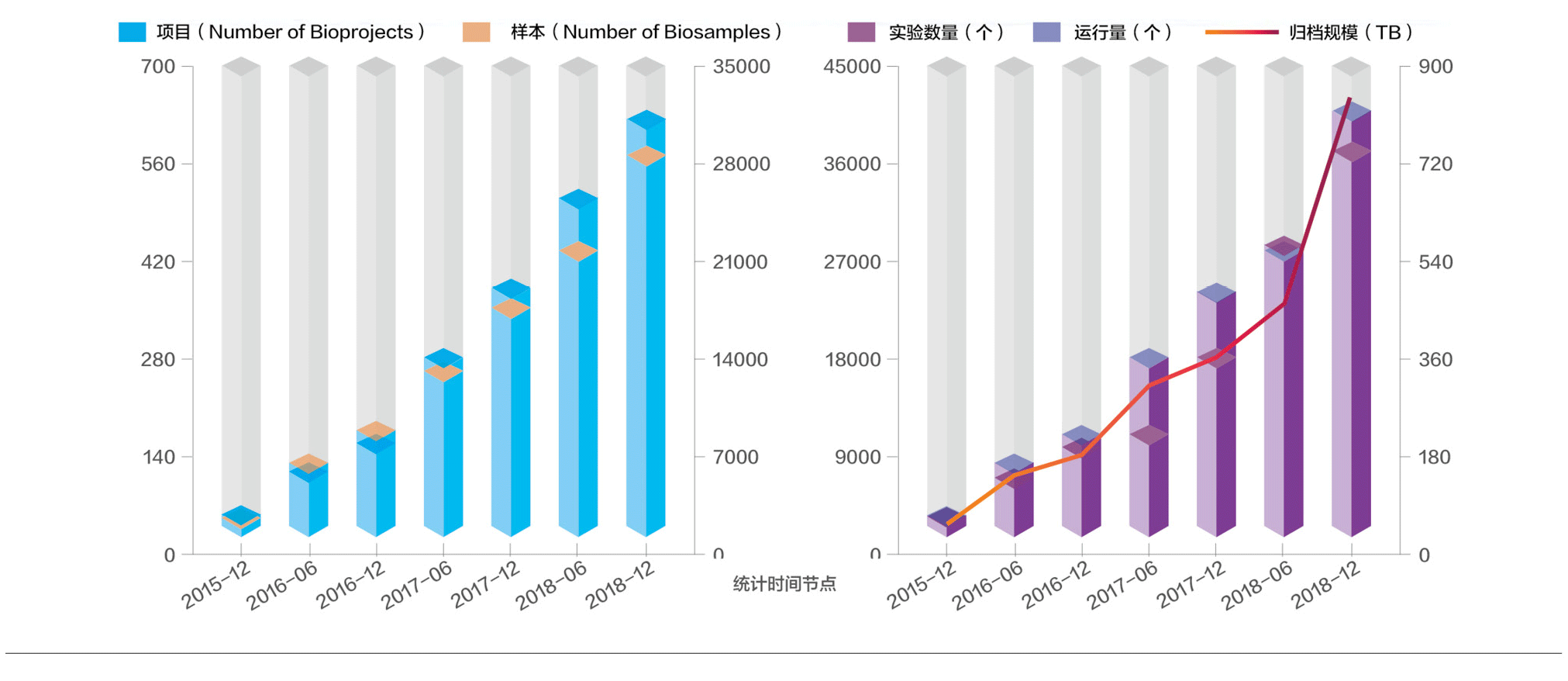 图片: 插图/其它抽象图：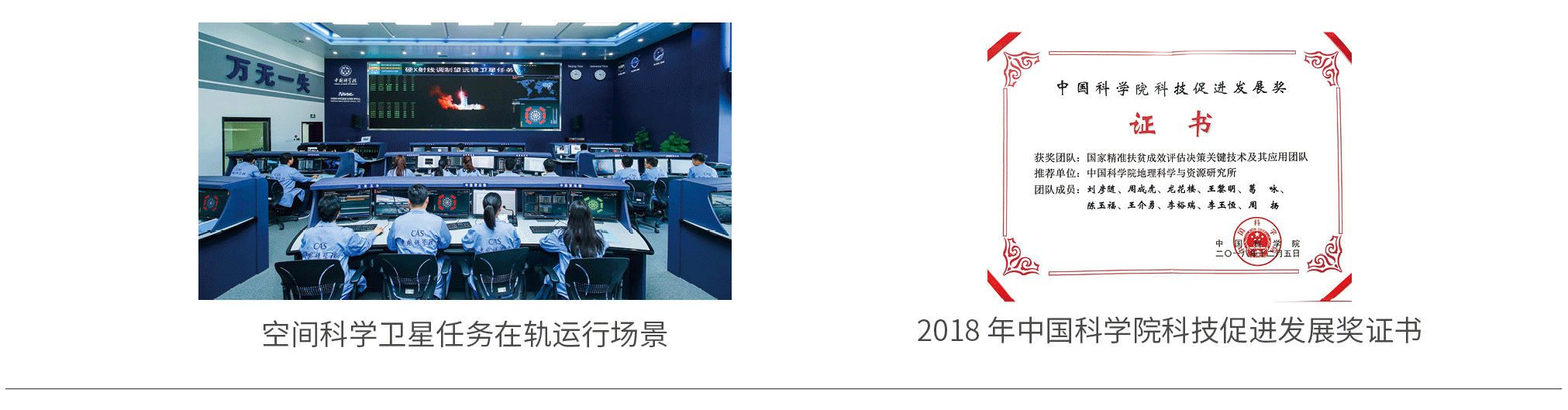 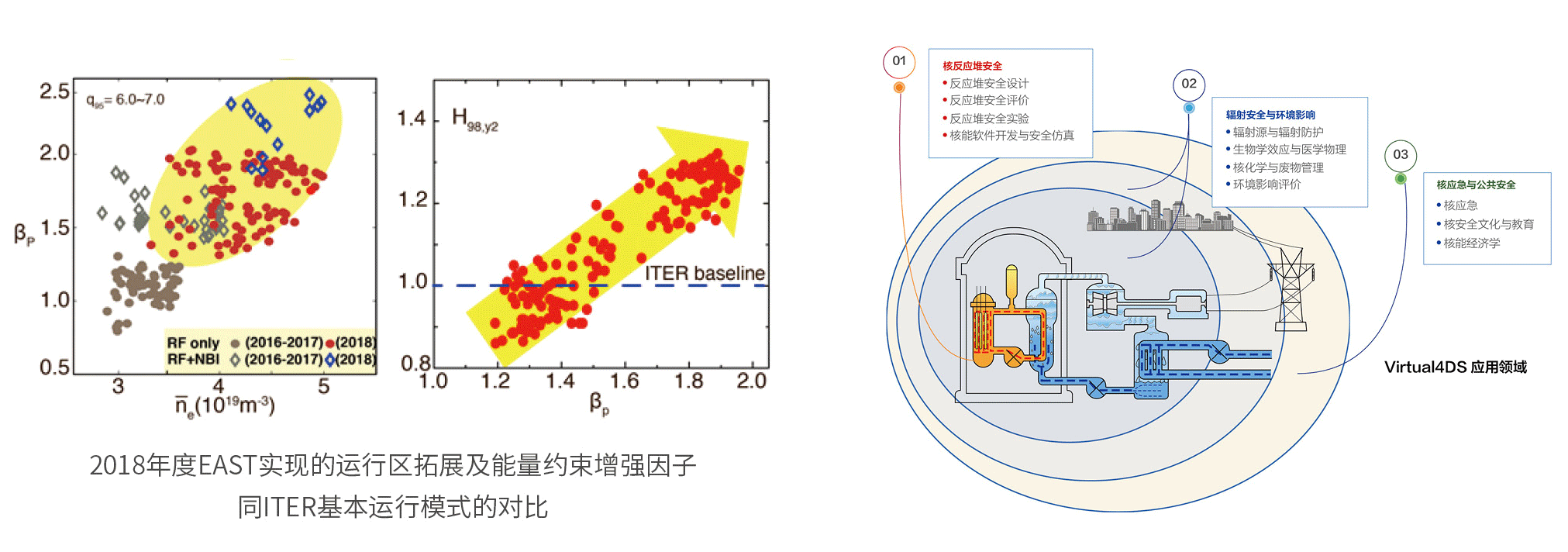 案例名称来源项目（项目类别及项目名称）（项目类别及项目名称）（项目类别及项目名称）依托单位团队成员相关网址(如有)联系人姓名联系电话关键词( 3~5 个关键词，能描述本案例特点)( 3~5 个关键词，能描述本案例特点)( 3~5 个关键词，能描述本案例特点)案例简介:	  (300~500 字，简要介绍案例情况、成效与亮点)案例简介:	  (300~500 字，简要介绍案例情况、成效与亮点)案例简介:	  (300~500 字，简要介绍案例情况、成效与亮点)案例简介:	  (300~500 字，简要介绍案例情况、成效与亮点)数据与亮点: (每个案例请至少提供以下 4 项内容中的至少 2 项)关键数据:	 (数据需有对应的标签描述)关键图表:	 (图表需有对应标题)图片: (图片格式应为 jpg/png/psd，图片需有对应的图注 <不超过20字>，图片分辨率应不小于300像素/英寸，尽量使用原图)插图/其它抽象图数据与亮点: (每个案例请至少提供以下 4 项内容中的至少 2 项)关键数据:	 (数据需有对应的标签描述)关键图表:	 (图表需有对应标题)图片: (图片格式应为 jpg/png/psd，图片需有对应的图注 <不超过20字>，图片分辨率应不小于300像素/英寸，尽量使用原图)插图/其它抽象图数据与亮点: (每个案例请至少提供以下 4 项内容中的至少 2 项)关键数据:	 (数据需有对应的标签描述)关键图表:	 (图表需有对应标题)图片: (图片格式应为 jpg/png/psd，图片需有对应的图注 <不超过20字>，图片分辨率应不小于300像素/英寸，尽量使用原图)插图/其它抽象图数据与亮点: (每个案例请至少提供以下 4 项内容中的至少 2 项)关键数据:	 (数据需有对应的标签描述)关键图表:	 (图表需有对应标题)图片: (图片格式应为 jpg/png/psd，图片需有对应的图注 <不超过20字>，图片分辨率应不小于300像素/英寸，尽量使用原图)插图/其它抽象图推荐意见:                                        				推荐单位(盖章):                                                                  年   月   日推荐意见:                                        				推荐单位(盖章):                                                                  年   月   日推荐意见:                                        				推荐单位(盖章):                                                                  年   月   日推荐意见:                                        				推荐单位(盖章):                                                                  年   月   日